June 2023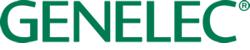 ***FOR IMMEDIATE RELEASE***Press Release 打造优质的用户服务体验，Genelec提供 5年保修服务芬兰Iisalmi，2023年6月…作为专业监听领域的领导品牌 ，Genelec真力向用户承诺提供5年产品保修服务，以保证优质的用户体验，并继续坚守可持续发展的理念。用户可对产品进行线上注册，将2年基本保修服务延长3年。在保修范围内，用户无需承担维修零件费及维修人工费用。自公司成立45周年以来，Genelec一直将可持续发展理念作为产品设计核心，坚持生产可靠性强、使用寿命长久的产品，减少生产过程对环境的破坏，并提供长期、稳定的维修配件进行售后支持。延长保修服务同时涵盖了维修零件费及维修人工费，这对于Genelec来说是一项重要决策。用户可通过扫描产品外包装二维码进行线上注册，注册成功后即可获得延长保修服务，页面内可扫码直接录入序列号，全过程快捷简单。当用户的产品详情及购买信息准确上传后，Genelec客服中心将快速确认产品的保修期状态。Genelec国际销售总监Ole Jensen表示：“我们一直专注于设计高可靠性的音响系统解决方案，以确保用户能够长期使用，在此基础上，我们希望通过稳定的售后服务让用户更加放心。我们相信5年保修服务能够为用户带来轻松的使用体验，彰显Genelec品牌可信度，并坚守我们一直以来对可持续发展的承诺。”For more information please visit www.genelec.com/warranty更多信息请访问www.genelec.com/warranty。***ENDS***关于 GENELEC 真力自 1978 年成立以来，真力始终把专业音频监听作为核心业务，致力于研发的承诺使其创造了许多行业第一，这成为了专业监听领域无可争议的行业标准。40 多年来，真力仍然忠于最初的理念，无论音箱尺寸大小，都能提供真实、中性以及能够适应监听环境声学条件的声音重放效果。同时，真力用户可获得包含声学顾问、校准和技术服务以及较长的产品使用寿命在内的一系列技术支持。购买真力产品，是对出色、可靠的专业音频监听方面的一项安全的长期投资。For press information, please contact:Howard Jones, GenelecT:	+44 (0)7825 570085E:	howard.jones@genelec.com